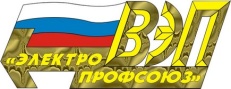 ОБЩЕСТВЕННАЯ ОРГАНИЗАЦИЯ «ВСЕРОССИЙСКИЙ ЭЛЕКТРОПРОФСОЮЗ»ПРЕЗИДИУМП О С Т А Н О В Л Е Н И Е07.12.2022		                           г. Москва                                            № 13-10Об утверждении Положения о Молодёжном совете ВЭПв новой редакции   Действуя в рамках Концепции молодёжной политики Общественной организации «Всероссийский Электропрофсоюз», а также учитывая предложения, зафиксированные в протоколе заседания постоянной Комиссии Центрального комитета Всероссийского Электропрофсоюза по работе с молодёжью, состоявшегося 26 сентября 2022 года, Президиум ВЭППОСТАНОВЛЯЕТ:1. Утвердить Положение о Молодёжном совете Общественной организации «Всероссийский Электропрофсоюз» в новой редакции (прилагается).2. Считать утратившим силу Положение о Молодёжном совете Общественной организации «Всероссийский Электропрофсоюз», утверждённое постановлением Президиума ВЭП от 11.06.2020 № 24-7. 3. Молодёжным советам и выборным органам структур Всероссийского Электропрофсоюза всех уровней руководствоваться в своей деятельности Положением о Молодёжном совете ВЭП, утвержденным в новой редакции. 4. Контроль за выполнением настоящего постановления возложить заместителя Председателя Профсоюза А.В. Мурушкина._______________________________________________________________________________Рассылка по списку.       Председатель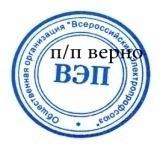 Ю.Б. Офицеров